Załącznik nr 1OFERTA POWIAT POZNAŃSKI, ul. Jackowskiego 18, 60-509 PoznańOdpowiadając na ogłoszenie o wszczęciu postępowania o udzielenie zamówienia publicznego prowadzonego w trybie przetargu nieograniczonego na dostawę programów komputerowych i materiałów dydaktycznych na potrzeby projektu „Równe szanse – program rozwojowy Specjalnego Ośrodka Szkolno – Wychowawczego dla Dzieci Niewidomych w Owińskach” współfinansowanego ze Środków Unii Europejskiej w ramach Europejskiego Funduszu Społecznego, zgodnie z wymaganiami określonymi w SIWZ oferujemy realizację zamówienia cenę*:Cena brutto: …………..………………………………….…………….zł,słownie brutto: ……………………………………………………….……………………………………………………..Oświadczamy, że:Zamówienie zostanie zrealizowane w terminie do ……………. dni kalendarzowych od dnia podpisania umowy**.Dostarczone oprogramowanie i materiały objęte są ……….. - miesięczną gwarancją***.Zapoznaliśmy się ze specyfikacją istotnych warunków zamówienia w tym, z warunkami przystąpienia do postępowania określonymi w SIWZ i nie wnosimy do nich zastrzeżeń oraz uzyskaliśmy wszystkie informacje niezbędne 
do prawidłowego przygotowania oferty;Uważamy się za związanych niniejszą ofertą na czas wskazany w SIWZ;Załączony do SIWZ projekt umowy został przez nas zaakceptowany i zobowiązujemy się w przypadku wyboru naszej oferty do zawarcia umowy w miejscu i terminie wyznaczonym przez Zamawiającego;W przypadku wyboru naszej oferty zobowiązujemy się do realizacji przedmiotu zamówienia zgodnie z zapisami wszystkich dokumentów składających się na SIWZ;Wadium wnieśliśmy w dniu ………….. w formie …………………………… W przypadku wniesienia wadium w formie pieniężnej (przelew) prosimy o jego zwrot na konto o nr: …………………………………Nasza oferta składa się z ............ kolejno ponumerowanych stron;Następującą część zamówienia zamierzamy zlecić podwykonawcom****:..............................................................................................................................................................................Integralną część oferty stanowią następujące dokumenty:..............................................................................................................................................................................								                                                                                                                                                                                                                                                      ..............................................................................                             					       (pieczęć i podpis osoby upoważnionej)Uwaga:*     cena oferty winna zostać obliczona z uwzględnieniem wymagań określonych w Rozdziale XII SIWZ**   pełne dni kalendarzowe (nie wypełnienie przez Wykonawcę tego punktu oznacza, iż termin dostawy będzie wynosił 14 dni kalendarzowych, zgodnie z zapisem  zamieszczonym  w Rozdziale II ust. 2 pkt a SIWZ); W przypadku zaoferowania terminu dłuższego niż 14 dni kalendarzowych Zamawiający przyjmie, iż zaproponowano termin 14 dni kalendarzowych;*** pełne miesiące ( niewypełnienie przez Wykonawcę tego punktu oznacza, iż okres gwarancji będzie wynosił 12 miesięcy, zgodnie 
z zapisem  zamieszczonym  w Rozdziale II ust. 2 pkt b SIWZ)2________________________________________________________________________________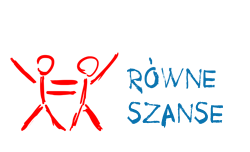 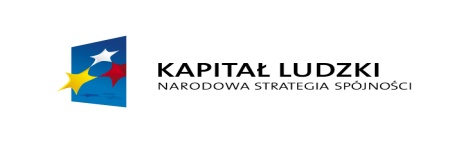 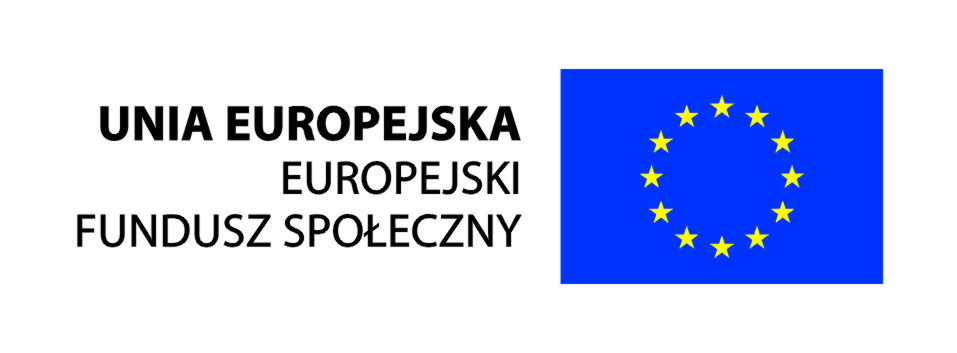 PROJEKT WSPÓŁFINANSOWANY ZE ŚRODKÓW UNII EUROPEJSKIEJ W RAMACH EUROPEJSKIEGO FUNDUSZU SPOŁECZNEGOCZŁOWIEK – NAJLEPSZA INWESTYCJA****   przekreślenie, niewypełnienie, postawienie kreski itp. oznacza, że zamówienie zostanie wykonane bez udziału podwykonawcówZałącznik nr 2...............................(pieczęć Wykonawcy)OŚWIADCZENIEPRZYSTĘPUJĄC DO UDZIAŁU W POSTĘPOWANIU O UDZIELENIE ZAMÓWIENIA PUBLICZNEGO PROWADZONEGO W TRYBIE PRZETARGU NIEOGRANICZONEGO NA dostawę PROGRAMÓW KOMPUTEROWYCH I MATERIAŁÓW DYDAKTYCZNYCH NA POTRZEBY PROJEKTU: „RÓWNE SZANSE-PROGRAM ROZWOJOWY SPECJALNEGO OŚRODKA SZKOLNO-WYCHOWAWCZEGO DLA DZIECI NIEWIDOMYCH W OWIŃSKACH” WSPÓŁFINANSOWANEGO ZE ŚRODKÓW UNII EUROPEJSKIEJ W RAMACH EUROPEJSKIEGO FUNDUSZU SPOŁECZNEGO.
Oświadczam, iż spełniam warunki dotyczące:1) 	posiadania uprawnień do wykonywania określonej działalności lub czynności, jeżeli przepisy prawa nakładają obowiązek ich posiadania;2) 	posiadania wiedzy i doświadczenia;3) 	dysponowania odpowiednim potencjałem technicznym oraz osobami zdolnymi do wykonania zamówienia;4) 	sytuacji ekonomicznej i finansowej......................., dnia……...………….r.                                    ...............................................................                              					         (pieczęć i podpis osoby upoważnionej)2________________________________________________________________________________PROJEKT WSPÓŁFINANSOWANY ZE ŚRODKÓW UNII EUROPEJSKIEJ W RAMACH EUROPEJSKIEGO FUNDUSZU SPOŁECZNEGOCZŁOWIEK – NAJLEPSZA INWESTYCJAZałącznik nr 3...............................(pieczęć Wykonawcy)OŚWIADCZENIEPRZYSTĘPUJĄC DO UDZIAŁU W POSTĘPOWANIU O UDZIELENIE ZAMÓWIENIA PUBLICZNEGO PROWADZONEGO W TRYBIE PRZETARGU NIEOGRANICZONEGO NA dostawę PROGRAMÓW KOMPUTEROWYCH I MATERIAŁÓW DYDAKTYCZNYCH NA POTRZEBY PROJEKTU: „RÓWNE SZANSE-PROGRAM ROZWOJOWY SPECJALNEGO OŚRODKA SZKOLNO-WYCHOWAWCZEGO DLA DZIECI NIEWIDOMYCH W OWIŃSKACH” WSPÓŁFINANSOWANEGO ZE ŚRODKÓW UNII EUROPEJSKIEJ W RAMACH EUROPEJSKIEGO FUNDUSZU SPOŁECZNEGO.Oświadczam, iż nie podlegam wykluczeniu z postępowania o udzielenie zamówienia na podstawie
art. 24 ust. 1 ustawy Prawo zamówień publicznych......................., dnia……...………….r.                                    ...............................................................                              					         (pieczęć i podpis osoby upoważnionej)2________________________________________________________________________________PROJEKT WSPÓŁFINANSOWANY ZE ŚRODKÓW UNII EUROPEJSKIEJ W RAMACH EUROPEJSKIEGO FUNDUSZU SPOŁECZNEGOCZŁOWIEK – NAJLEPSZA INWESTYCJAZałącznik nr 4.................................................       (pieczęć Wykonawcy)INFORMACJA o której mowa art. 26 ust. 2d ustawy Prawo zamówień publicznych	Na podstawie art. 26 ust. 2d ustawy Prawo zamówień publicznych informuję, że nie należę do grupy kapitałowej/należę do grupy kapitałowej, w skład której wchodzą niżej wymienione podmioty:**	Niepotrzebne skreślić  ............................, dnia……...………….r.                                          ...............................................................                              					         (pieczęć i podpis osoby upoważnionej)2________________________________________________________________________________PROJEKT WSPÓŁFINANSOWANY ZE ŚRODKÓW UNII EUROPEJSKIEJ W RAMACH EUROPEJSKIEGO FUNDUSZU SPOŁECZNEGOCZŁOWIEK – NAJLEPSZA INWESTYCJANazwa i adres Wykonawcy:…………………………………………………………………………………………………………………………tel./ faks, e-mail:…………………………………………………………….....................................................(miejscowość i data)Lp.Dane podmiotu(nazwa, adres, nr NIP,  nr KRS)